00638-2016-0014I. II. IV.BG-Симеоновград:Обявление за приключване на договор за обществена поръчкаІ: ВъзложителПубличенI.1)Наименование и адресНационален идентификационен No (ЕИК): 000903729BG422, Община Симеоновград, пл.Шейновски № 3, За: Мими Дачева, България 6490, Симеоновград, Тел.: 03781 2341, E-mail: obshtina_simgrad@abv.bg, Факс: 03781 2006Интернет адрес/и:Основен адрес (URL): www.simeonovgrad.bg.Адрес на профила на купувача (URL): www.simeonovgrad.bg.I.2)Вид на възложителяРегионален или местен органI.3)Основна дейностОбществени услугиІI: Процедура, предхождаща сключването на договораII.1)Обект на поръчкатаУслугиІI.2)Процедурата е открита с решение№: 285 от 07.06.2016 г. ІI.3)Уникален № на поръчката в Регистъра на обществениет поръчки00638-2016-0014ІI.4)Описание на предмета на поръчката„Извършване на оценка на състоянието на подземните водни тела в района на гр. Симеоновград и с.Преславец и селата Брягово, Александрово, Нова Надежда, Константиново и Поляново за осигуряване на водни количества за питейно-битово водоснабдяване на тези населени места“III: Условия на договораІII.1)Номер на договора: 114 от 22.08.2016 г. ІII.2)Договорът е сключен следпроцедура за възлагане на обществена поръчкаПоръчката е възложена на обединениеНЕIII.3)Изпълнител по договораBG412, Тера Арс ЕООД, ж.к.Дружба, бл.58,вх.В,ап.3, България 1505, София, Тел.: 088862 5755, E-mail: vpp973@gmail.com, Факс: 088862 5755Изпълнителят е МСП: неІII.4)При изпълнението участват подизпълнителиНЕІII.5)Предмет на договора„Извършване на оценка на състоянието на подземните водни тела в района на гр. Симеоновград и с.Преславец и селата Брягово, Александрово, Нова Надежда, Константиново и Поляново за осигуряване на водни количества за питейно-битово водоснабдяване на тези населени места“ІІI.6)Срок на изпълнениеСрок в месеци10ІII.7)Стойност, посочена в договора69000 BGN без ДДСIII.8)Обществената поръчка е във връзка с проект и/или програма, финансиран/а със средства от Европейския съюзНЕIV: Приключване на договорадоговорът е изпълненІV.1)Дата на приключване15.12.2017 г. ІV.3)Договорът е изменянНЕІV.4)Договорът е изпълнен в срокДАІV.5)Договорът е изпълнен в пълен обемДАІV.6)Информация за изплатената сума по договора69000 BGN без ДДСІV.7)Във връзка с изпълнението на договора се дължат или са платени неустойкиНЕV: Допълнителна информацияVI: Дата на изпращане на настоящото обявление18.12.2017 г. VII: ВъзложителVII.1)Трите имена: Милена Георгиева РангеловаVII.2)Длъжност: Кмет на община Симеоновград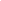 